                                “FACULTAD DE ESTUDIOS SUPERIORES “ZARAGOZA”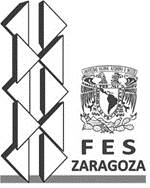 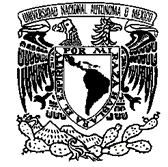    DIVISIÓN D               ESTUDIOS DE POSGRADO E INVESTIGACIÓN                                                DEPARTAMENTO DE BIOTERIO PROGRAMACIÓN SEMESTRAL DE ANIMALES PARA PROYECTOS DE INVESTIGACIÓN                                “FACULTAD DE ESTUDIOS SUPERIORES “ZARAGOZA”   DIVISIÓN D               ESTUDIOS DE POSGRADO E INVESTIGACIÓN                                                DEPARTAMENTO DE BIOTERIO PROGRAMACIÓN SEMESTRAL DE ANIMALES PARA PROYECTOS DE INVESTIGACIÓNNOMBRE DE LOS ALUMNOS, CARRERA QUE CURSAN Y TRABAJO QUE REALIZAN LOS PARTICIPANTES DEL PROYECTO.TÍTULO DEL PROYECTO:    ______________________________________________________________CLAVE DE PROYECTO:       ______________________________________________________________TITULAR DE PROYECTO:    ______________________________________________________________UNIDAD/LABORATORIO:     _______________________________ FIRMA:________________________ESPECIE:________________________________________ CEPA O RAZA:_____________________________CANTIDAD REQUERIDA:____________________________ SEXO:____________________________________EDAD O PESO QUE REQUIERE AL MOMENTO DE LA ENTREGA: ______________________________________TIEMPO ESTIMADO DE PERMANENCIA EN EL BIOTERIO:___________________________________________ESPECIE:________________________________________ CEPA O RAZA:_____________________________CANTIDAD REQUERIDA:____________________________ SEXO:____________________________________EDAD O PESO QUE REQUIERE AL MOMENTO DE LA ENTREGA: ______________________________________TIEMPO ESTIMADO DE PERMANENCIA EN EL BIOTERIO:___________________________________________ESPECIE:________________________________________ CEPA O RAZA:_____________________________CANTIDAD REQUERIDA:____________________________ SEXO:____________________________________EDAD O PESO QUE REQUIERE AL MOMENTO DE LA ENTREGA: ______________________________________TIEMPO ESTIMADO DE PERMANENCIA EN EL BIOTERIO:___________________________________________TÍTULO DEL PROYECTO:    ______________________________________________________________CLAVE DE PROYECTO:       ______________________________________________________________TITULAR DE PROYECTO:    ______________________________________________________________UNIDAD/LABORATORIO:     _______________________________ FIRMA:________________________ESPECIE:________________________________________ CEPA O RAZA:_____________________________CANTIDAD REQUERIDA:____________________________ SEXO:____________________________________EDAD O PESO QUE REQUIERE AL MOMENTO DE LA ENTREGA: ______________________________________TIEMPO ESTIMADO DE PERMANENCIA EN EL BIOTERIO:___________________________________________ESPECIE:________________________________________ CEPA O RAZA:_____________________________CANTIDAD REQUERIDA:____________________________ SEXO:____________________________________EDAD O PESO QUE REQUIERE AL MOMENTO DE LA ENTREGA: ______________________________________TIEMPO ESTIMADO DE PERMANENCIA EN EL BIOTERIO:___________________________________________ESPECIE:________________________________________ CEPA O RAZA:_____________________________CANTIDAD REQUERIDA:____________________________ SEXO:____________________________________EDAD O PESO QUE REQUIERE AL MOMENTO DE LA ENTREGA: ______________________________________TIEMPO ESTIMADO DE PERMANENCIA EN EL BIOTERIO:___________________________________________NOMBRE Y CARRERA/POSGRADO1_________________________________________2_________________________________________3_________________________________________4_________________________________________5_________________________________________6_________________________________________7_________________________________________8_________________________________________9_________________________________________10________________________________________     *TRABAJO QUE REALIZÁN.Proyecto Terminal de Biología(7° Y 8° Semestre)Servicio SocialLicenciaturaMaestríaDoctoradoOtros           *TRABAJO QUE REALIZAN:______________________________________________________________________________________________________________________________________________________________________________________________________________________________________________________________________________________________________________________________________________________________